Piątek: MOJA RODZINATemat dnia: Spędzam czas ze swoją rodziną1. „Rodzina i rodzinka”- tworzenie zdrobnień.Dzieci tworzą zdrobnienia do nazw członków rodziny np.:dziadek- dziadziuś- dziaduniobabcia- babciunia- babuniamama- mamusia itp.2. „Moja mama”- słuchanie wiersza Doroty KossakowskiejUśmiech mojej mamy najpiękniejszy w świecie.
Drugiej takiej samej nigdzie nie znajdziecie.
Moja mama lubi skakać przez kałuże                                      
Kiedy z nieba lecą krople deszczu duże.
Moja mama lubi, rano kiedy wstanie,
Zrobić swoim dzieciom przepyszne śniadanie.
Moja lubi śpiewać różne kołysanki.
O gwiazdach na niebie i o kocie Hanki.
A moja mamusia jest bardzo kochana.
Przytula mnie czule wieczorem i z rana.
Wszystkie nasze mamy mocno nas kochają.
Uśmiech, czułe serce dla swych dzieci mają.
Więc my dzisiaj razem życzenia składamy.
Niechaj w zdrowiu, szczęściu żyją nasze mamy.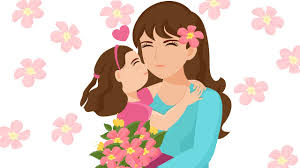 3. Rozmowa na temat wiersza:Co lubi robić mama?Jakie są nasze mamy?Co robimy w dniu ich święta?4.  „Mojemu tacie”- słuchanie wiersza Anny Surowiec.Tata- to jest gość!
To jest taki mądry ktoś
kto codziennie o mnie dba
i ze wszystkim radę da!Kiedy trzeba-kran naprawi,
by prąd płynął- także sprawi,           
chętnie ze mną w piłkę gra
bo talentów wiele ma.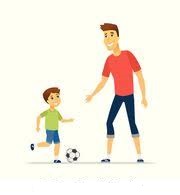 Tata wzorem dla mnie jest,
naśladuję każdy jego gest,
kocham go mym sercem całym
bo jest tatą doskonałym!5. Rozmowa na temat wiersza;Kim jest tata?Co robi tata?6.  Jak wspólnie spędzam czas z rodziną?- wypowiedzi dzieci na podstawie własnych doświadczeń.7. „Spędzam czas ze swoją rodziną”- karta pracy „Pięciolatek- Razem poznajemy świat” cz.4, str. 19Dzieci rysują jak spędzają czas z rodziną.8.  „Moja wesoła rodzinka”- słuchanie piosenkihttps://www.youtube.com/watch?v=dxKA0073O34„Moja wesoła rodzinka"My rodzinę dobrą mamy,                             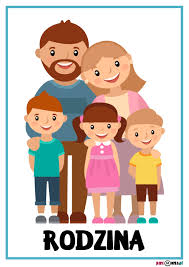 zawsze razem się trzymamy!I choć czasem czas nas goni,My jak palce jednej dłoni!Ref. Mama, tata, siostra, bratI ja – to mój mały świat!Dużo słońca, czasem grad –To wesoły jest mój świat!Mama zawsze kocha czule,ja do mamy się przytulę,tata kocha lecz inaczej,uspokaja, kiedy płaczę.Ref. Mama, tata, siostra, brat…Gdy napsocę i nabroję,stoję w kącie, bo się boję!Tata skarci, pożałuje,a mamusia pocałuje!Ref. Mama, tata, siostra, brat…Kiedy nie ma taty, mamy,wszyscy sobie pomagamy!I choć sprzątać nie ma komu,jest wesoło w naszym domu!Ref. Mama, tata, siostra, brat…9.  Zamaluj kwadraty z literami, które tworzą słowa: „mama” i „tata”:Miłej zabawy
pani Renia i pani Gabrysia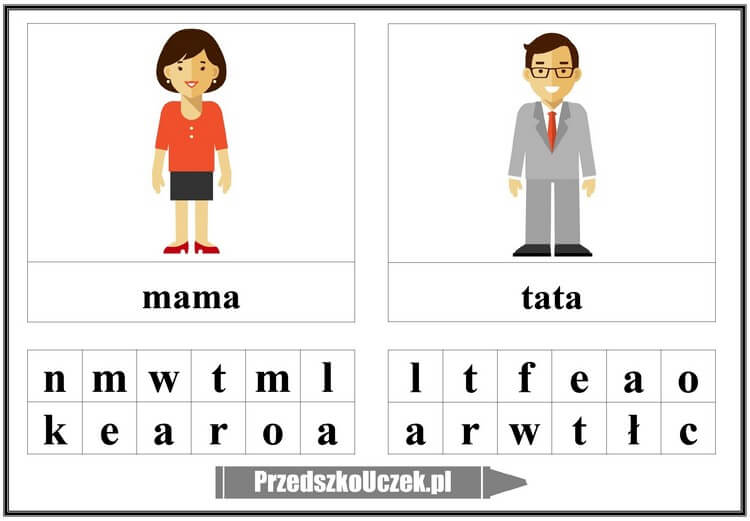 